Tomaž Šalamun, Stvari1. Dopolni miselni vzorec.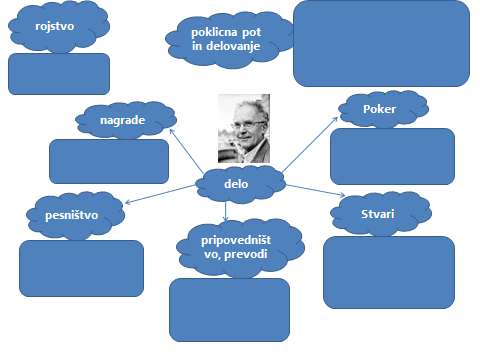 2. Kako razumeš naslov njegove pesniške zbirke Poker? ______________________________________________________________________________________________________________________________________________________3. Preberi pesem Stvari (5) in razloži, kateri vrednoti se pesnik posmehuje.______________________________________________________________________________________________________________________________________________________Stvari (5)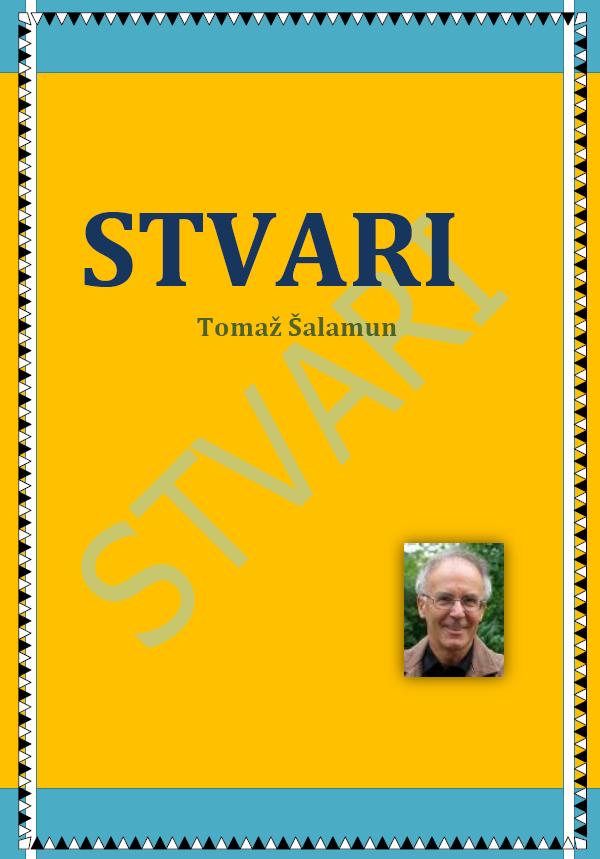 Ali ste videli bogakako teče da bi prišel pravočasno ob pol treh                 odgovornost odgovornost ne začetku ne koncu ne približaš                                nepremična privezananamesto da bi bingljala z nogami kar takoodgovornost odgovornostsvet brez naravesvet brez pogovarjanjaneodgovorna so drevesa dokler rasejoin kaj naj beseda z njo počnene rabi je sonce pri svojem zahajanjune nebo, ki je samo modro in nič drugegakoga je vprašal bog ko je ustvaril metulja takega kot jeko bi mu pa lahko naredil noge s 15 cm v prerezuodgovornost odgovornostbarok prehrana naroda4. Določi motive in temo ter zapiši sporočilo pesmi.Sporočilo:______________________________________________________________________________________________________________________________________________________5. Kakšen je slog pesmi in stilna sredstva?______________________________________________________________________________________________________________________________________________________6. Razloži, kaj je ludizem in kaj veš o infantilizmu Šalamunove poezije?_________________________________________________________________________________________________________________________________________________________________________________________________________________________________7. Interpretiraj pesem Stvari 5 ne glede na obravnavo – razloži pesem tako, kot si jo razlagaš sam. V čem se tvoja razlaga razlikuje od obravnavane?____________________________________________________________________________________________________________________________________________________________________________________________________________________________________________________________________________________________________________Viri: – http://gradiva.txt.si/slovenscina/slovenscina-za-gimnazije-srednje-sole/4-letnik/4-letnik/sodobno-slovensko-pesnistvo-2/tomaz-salamun-stvari/uvod-258/, 20. 10. 2017– Janko Kos, Virk, Kocijan, Kralj, Matevž Kos: Svet književnosti 4. Maribor: Obzorja, 2003– Pavlič, Pezdirc Bartol, Lah, Lenaršič, Perko: Berilo 4, Umetnost besede. Ljubljana: Mladinska knjiga, 2010.      Motivi     Tema